SOLICITAÇÃO DE TRANCAMENTO DE MATRÍCULA EM DISCIPLINA
 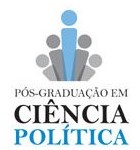 Solicito à coordenadoria o trancamento de minha matrícula na(s) disciplina(s): [INSERIR NOMES COMPLETOS DAS DISCIPLINAS] de acordo com as regras e prazos estabelecidos pelo Regulamento do Programa de Pós-Graduação em Ciência Política da Universidade Federal de Goiás.Abaixo menciono as razões para a solicitação de trancamento:Nestes termos solicito o deferimento.Aluno(a):Orientador(a):Data: Goiânia, [INSERIR DIA, MÊS E ANO]Visto da coordenação: